Les corrections des activités de jeudi 16 avrilEtude de la langue pour tous 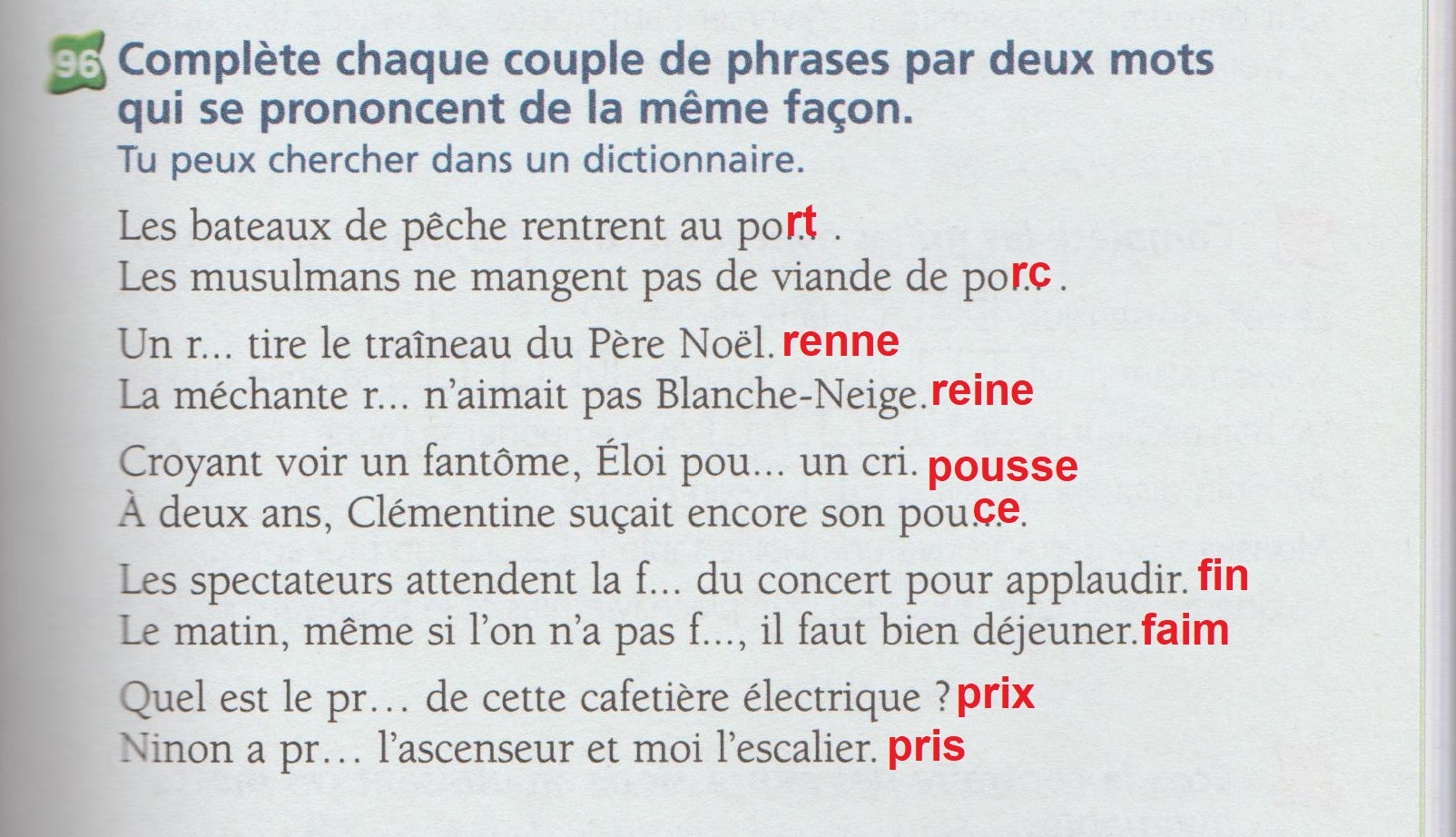 Maths de CE2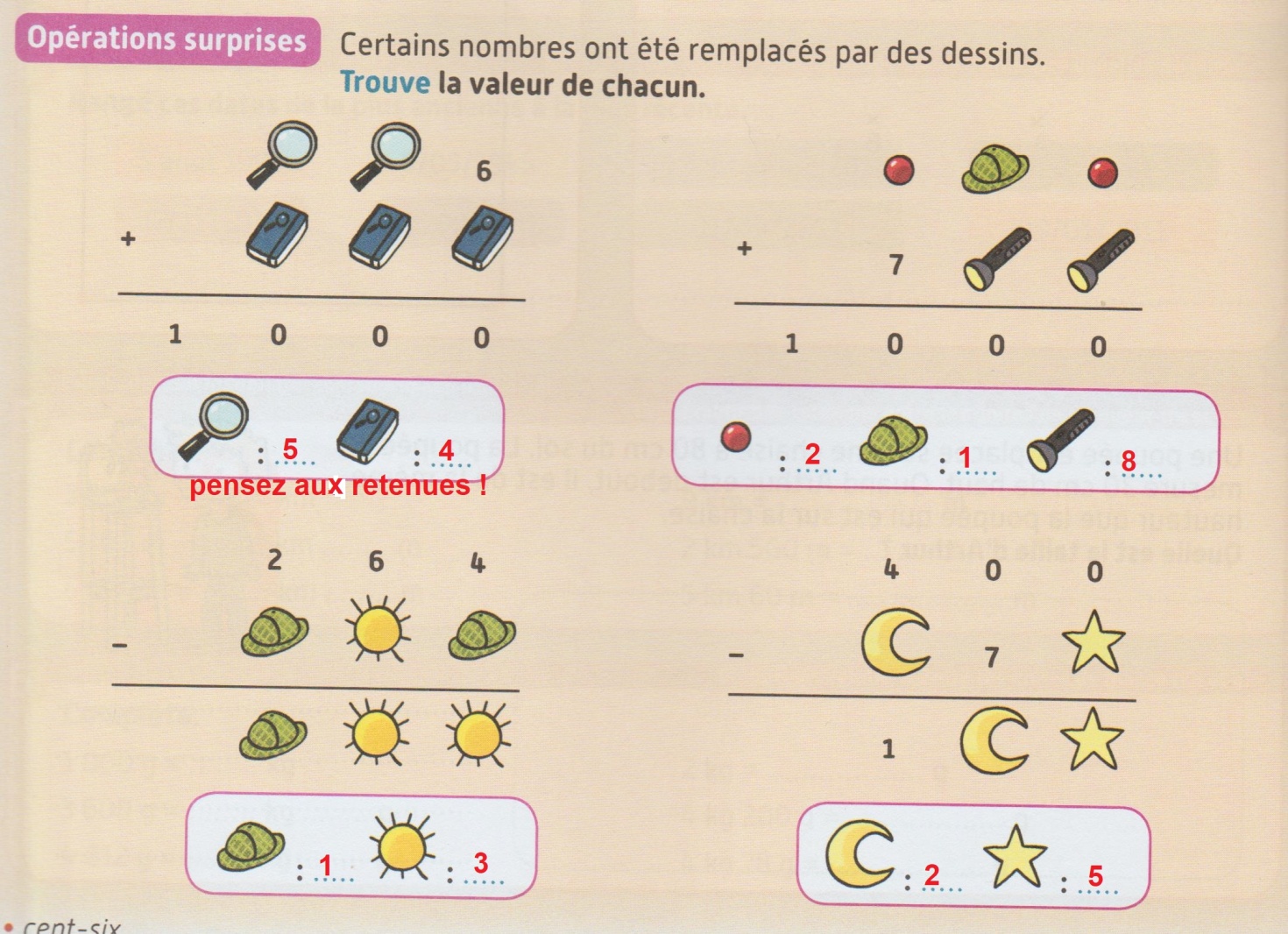 Maths de CM1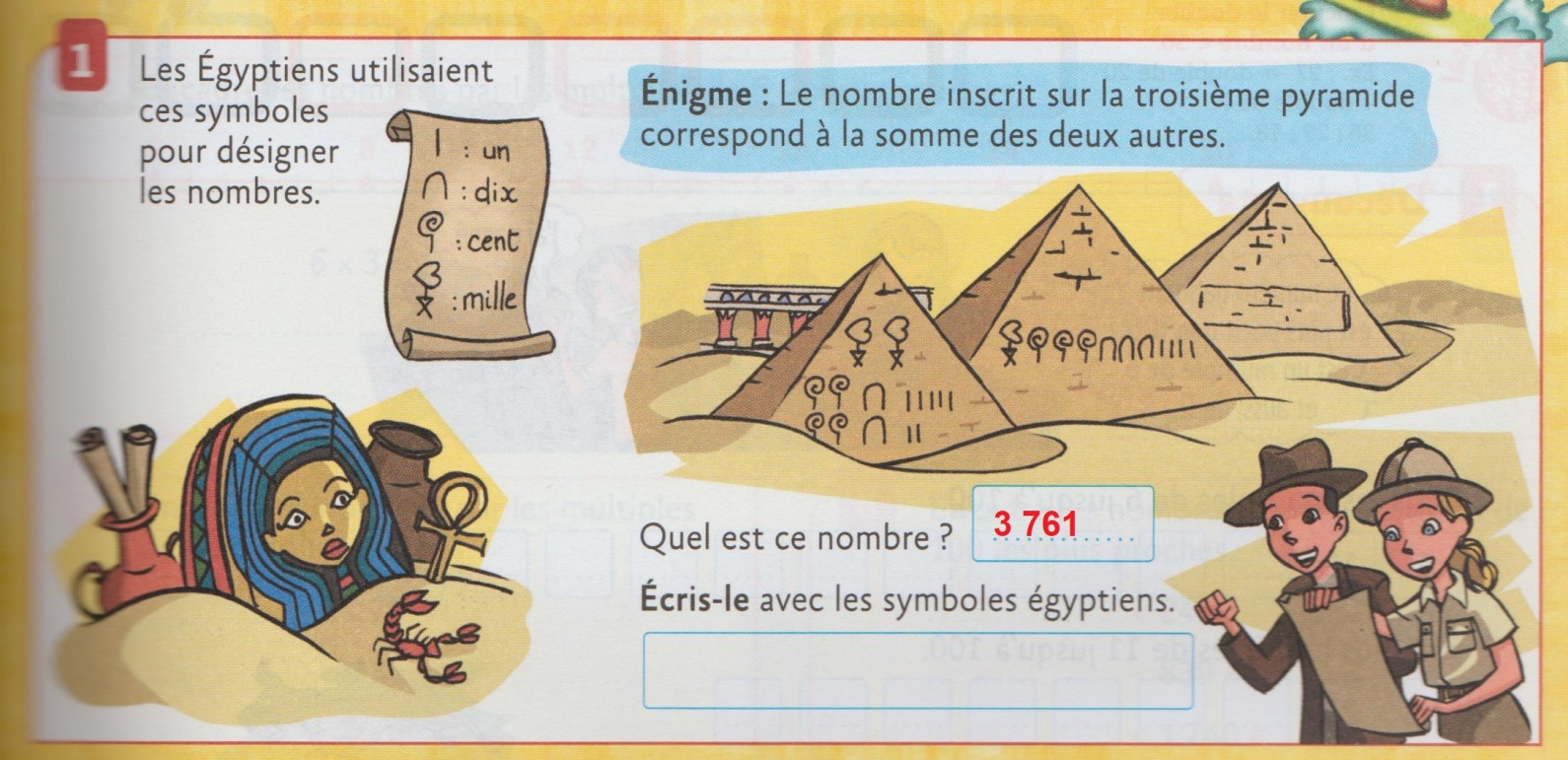 Maths de CM2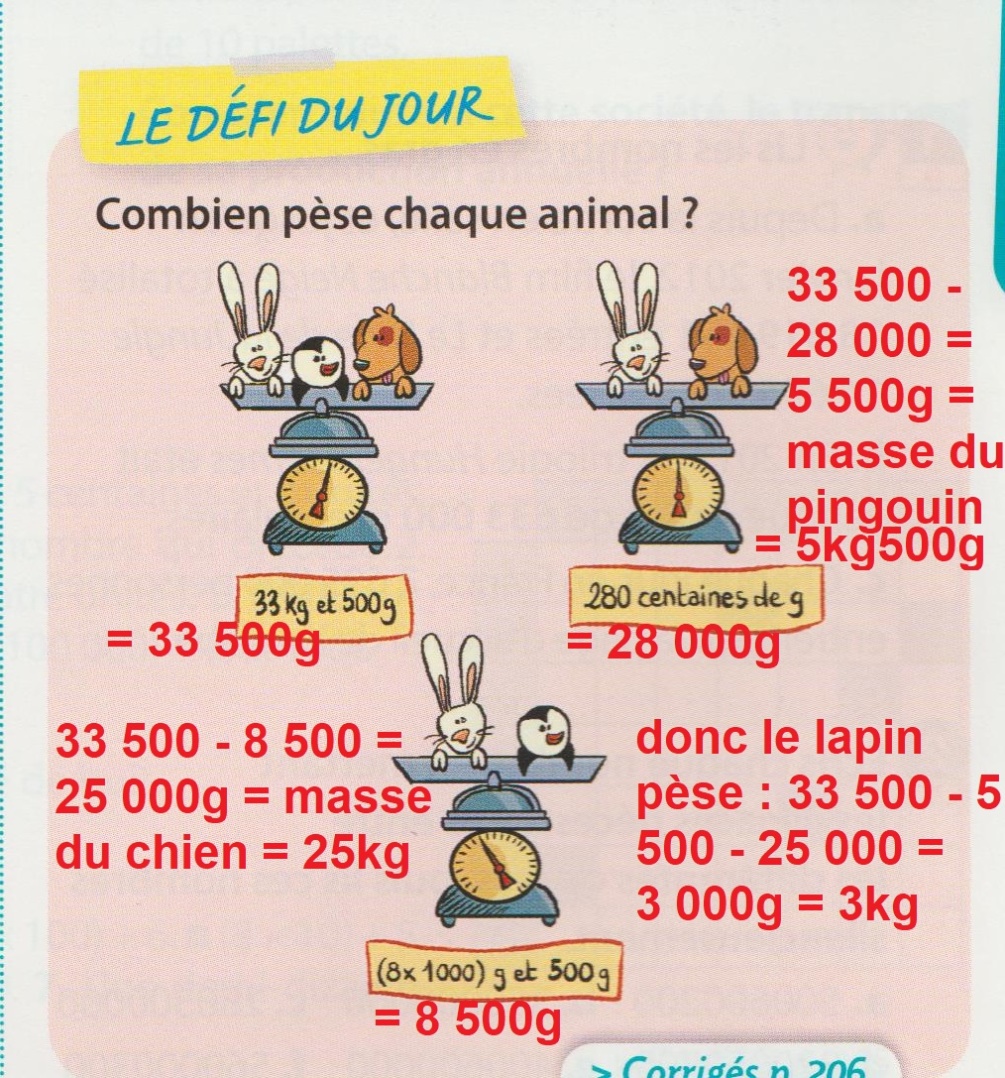 